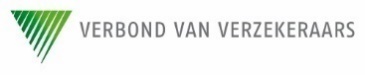 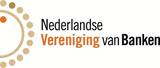 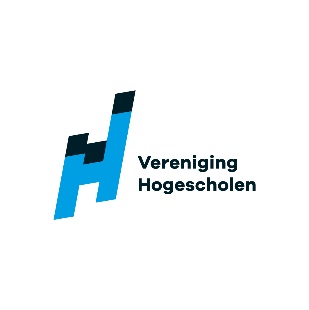 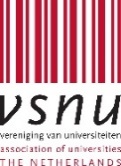 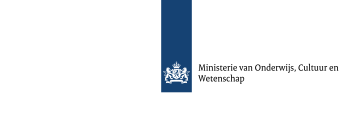 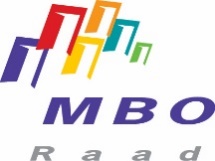 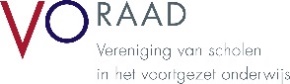 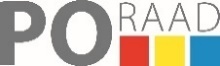 PERSBERICHTUtrecht, 11 februari 2019 Aan de slag voor de klas:Banken, verzekeraars en onderwijs helpen werknemers overstappen naar het onderwijs Werknemers van banken en verzekeraars die een (gedeeltelijke) overstap naar het onderwijs overwegen, kunnen rekenen op hulp van hun werkgevers en het onderwijs. De Nederlandse Vereniging van Banken, het Verbond van Verzekeraars, de PO-Raad, VO-raad, MBO Raad, Vereniging Hogescholen, Vereniging van Universiteiten (VSNU) en het ministerie van OCW tekenden vandaag het convenant ‘Aan de slag voor de klas’. Daarmee dragen ze bij aan het oplossen van het lerarentekort. In januari publiceerde het ministerie van OCW nieuwe cijfers waaruit blijkt dat het tekort aan leraren nog steeds groot is en in alle onderwijssectoren verder oploopt. Voor de komende jaren wordt het tekort geraamd op ruim 4000 leraren in het basisonderwijs en een kleine 1000 leraren in het voortgezet onderwijs. Ook het mbo kampt met een docententekort, vooral in de techniek- en zorgopleidingen. Overstap op maat 
De ondertekenaars werken samen om geïnteresseerde en mogelijk boventallige medewerkers van banken en verzekeraars te begeleiden bij de (gedeeltelijke) overstap naar een baan als leraar en hen zo een nieuw carrièreperspectief te bieden. Met een oriëntatietraject kunnen geïnteresseerde werknemers van banken of verzekeraars onderzoeken of zij geschikt zijn voor het vak docent. Vervolgens worden ze met een op maat gemaakt opleidingstraject voorbereid op een nieuwe carrière in het onderwijs. Deze grootschalige samenwerking bouwt voort op eerdere regionale initiatieven, waarbij onder andere al de Rabobank, Nationale-Nederlanden, a.s.r. en de Volksbank betrokken waren, met als doel de samenwerking naar een landelijk niveau te tillen. Noot voor de redactie, niet voor publicatie: Voor vragen aan het Verbond van Verzekeraars kunt u contact opnemen met: Barbara van der Rest
Woordvoerder
06 8184 9603
B.van.der.Rest@verzekeraars.nl Voor vragen aan de Nederlandse Vereniging van Banken (NVB) kunt u contact opnemen met: Jelle Wijkstra
Persvoorlichter020 5502 818 | 06 4266 4599wijkstra@nvb.nl
Voor vragen aan de Vereniging van Universiteiten (VSNU) kunt u contact opnemen met:Bart Pierik
Woordvoerder & Adviseur PA06 5048 3017pierik@vsnu.nl Voor vragen aan de Vereniging Hogescholen kunt u contact opnemen met: Marjolein Schooleman
Woordvoerder 
070 3122614 | 06 51 84 05 65
schooleman@vh.nl Voor vragen aan de MBO Raad kunt u contact opnemen met: Marije Hulsbosch
Woordvoerder
06 5027 2673
m.hulsbosch@mboraad.nlVoor vragen aan de VO-raad kunt u contact opnemen met: Linda Zeegers
Woordvoerder
06 1079 4210
lindazeegers@vo-raad.nlVoor vragen aan de PO-Raad kunt u contact opnemen met: Ad Veen
Woordvoerder 
06 1396 9004
a.veen@poraad.nlVoor vragen aan het Ministerie van OCW kunt u contact opnemen met: Jesper Verheij
Woordvoerder
06 4684 9187
j.verheij@minocw.nl